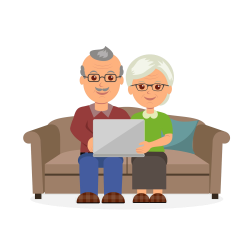 ПЕНСИОННЫЙ ФОНД БЕЗ ВИЗИТА В ПФРУслуги для пенсионеров через Интернет. Электронные сервисы на сайте ПФР - удобный способ получать государственные услуги без очереди, контролировать выплату пенсии, изменять способ ее доставки и получать справочную информацию.На сайте ВЫ можете:Узнать какая пенсия и социальные выплаты назначены пенсионеру;Изменить способ доставки и социальных выплат;Получить справку о размере пенсии и социальных выплатах;Перейти с одного вида пенсии на другой;Назначить федеральную социальную доплату к пенсии (ФСД);Назначить ежемесячную денежную выплату (ЕДВ);Распорядится набором социальных услуг (НСУ);Записаться на прием в Пенсионный фонд;Написать обращение в Пенсионный фонд; 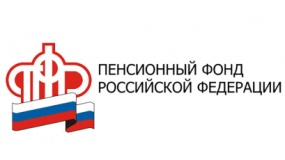 КАК ПОЛУЧИТЬ ДОСТУП К ЛИЧНОМУ КАБИНЕТУ НА САЙТЕ ПФР:Зайти и зарегистрироваться на gosuslugi.ru Внести паспортные данные и СНИЛСПодтвердить учетную запись в ближайшем МФЦ или ПФР, ряде кредитных учрежденийПользуйтесь госуслугамиЧтобы получить доступ к услугам ПФР используйте Ваш логин и пароль для единой идентификации и аутентификации (ЕСИА) (т.е. пароль, полученный при регистрации на госуслугах)Электронные сервисы  доступны в бесплатном мобильном приложение ПФР (для телефонов  на базе IOS  и Android)